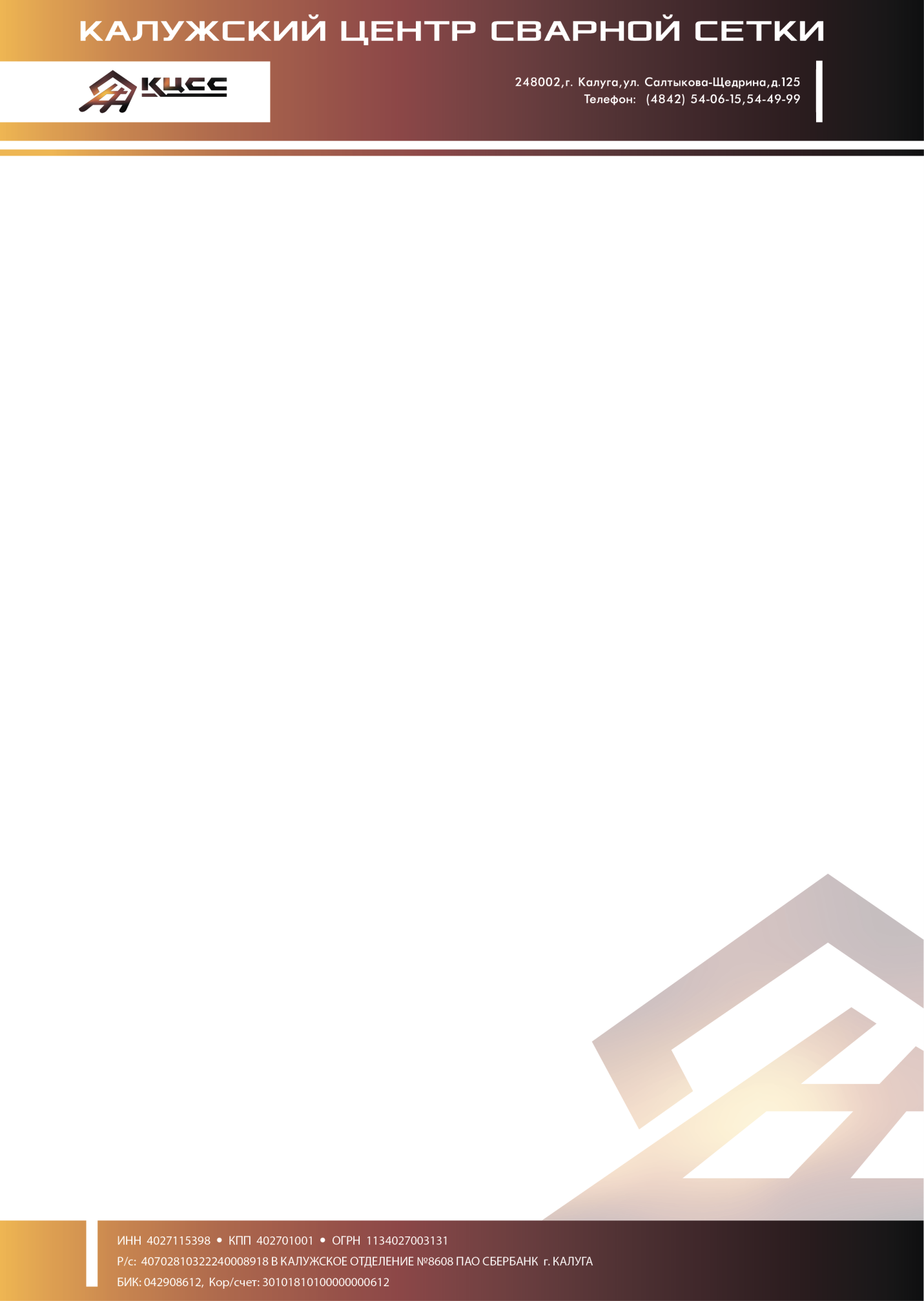 Основным  направлением деятельности ООО «КЦСС» является изготовление арматуры х/д В500С ГОСТ 52544-2006  и сетки стальной сварной из следующих видов арматуры:  В500С/А500С/ А1 А240 Прайс-лист на сетку от 20.10.2022:Прайс-лист на арматуру В500С х/д1.  Доставка собственным автотранспортом в любой регион РФ;2. При оптовых покупках действует система скидок;3. Изготовление сетки по чертежам заказчика;4. Вся производимая продукция сертифицирована;5. Производим сетку из гладкой арматуры А1;6. Цены указаны с НДС 20%;7. Наше оборудование позволяет изготавливать сетку в следующих вариантах карт:                - минимальный размер карты 1250х2500мм                - максимальный размер карты 2500х6400ммАдрес производства: г. Калуга, мкр. Турынино-1, ул. Советская, 20.Адрес офиса: г. Калуга, ул. С-Щедрина, 125.Исакова Анастасия АнатольевнаТелефон:+7 (4842) 54-06-15 доб. 123   Моб.:+7 (910) 915 34 88E-mail: aisakova2017@mail.ru 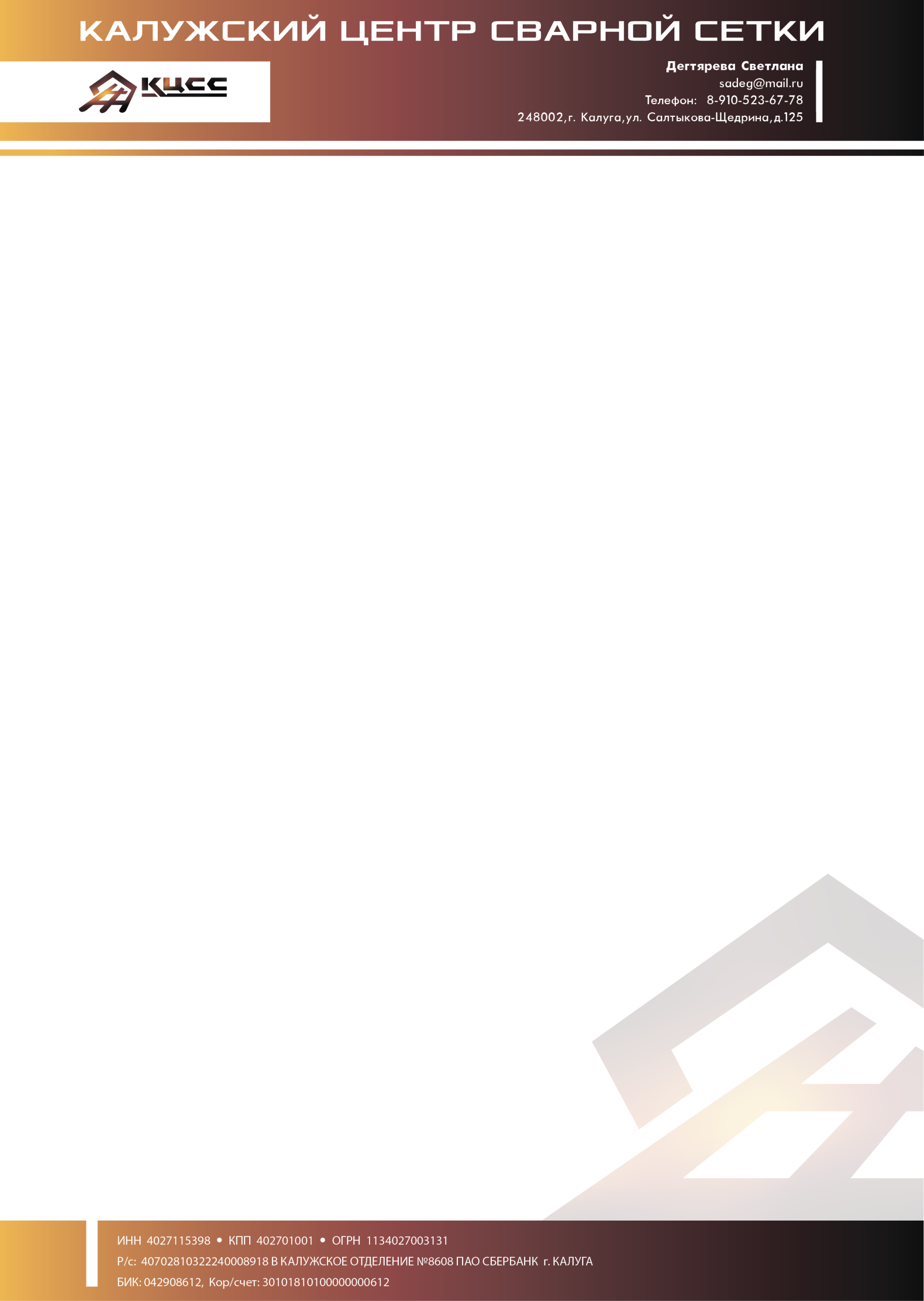 Диаметр арматуры, ммРазмер карты, ммРазмер ячейки, ммГОСТ 23279-2012Размер ячейки, ммТУ 1276-001-10859605-2016Диаметр арматуры, ммРазмер карты, ммРазмер ячейки, ммЦена, руб./м2Размер ячейки, ммЦена руб./м25,02000х6000100х100165,00115х115124,005,02000х6000150х150111,00165х16585,005,02000х6000200х20080,00220х22063,005,02000х6000300х30053,00330х33040,006,02000х6000100х100221,00115х115170,006,02000х6000150х150148,00165х165117,006,02000х6000200х200107,00220х22086,006,02000х6000300х30071,00330х33055,008,02000х6000100х100392,00115х115310,008,02000х6000150х150264,00165х165213,008,02000х6000200х200189,00220х220157,008,02000х6000300х300125,00330х330100,0010,002000х6000100х100618,00115х115496,0010,002000х6000150х150416,00165х165341,0010,002000х6000200х200299,00220х220251,0010,002000х6000300х300198,00330х330161,0012,002000х6000100х100882,00115х115727,0012,002000х6000150х150593,00165х165499,0012,002000х6000200х200426,00220х220367,0012,002000х6000300х300281,00330х330235,00Диаметр арматуры, ммГОСТ, ТУРазмер, мЕдиница измеренияЦена, руб.Арматура ф5,0ГОСТ 23279-2012Бухтатн50 000Арматура ф6,0ГОСТ 23279-2012Бухтатн48 000Арматура ф8,0ГОСТ 23279-2012Бухтатн46 500Арматура ф10,00ГОСТ 23279-2012Бухтатн47 300Арматура ф12,00ГОСТ 23279-2012Бухтатн47 800